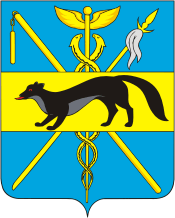 АДМИНИСТРАЦИЯБОГУЧАРСКОГО МУНИЦИПАЛЬНОГО РАЙОНАВОРОНЕЖСКОЙ ОБЛАСТИПОСТАНОВЛЕНИЕот «23» апреля 2020 г. № 201г. БогучарОб утверждении порядка расходования, учета и назначении уполномоченного органа по реализации субсидий Богучарского муниципального района Воронежской области на поддержку отрасли культуры (мероприятие на государственную поддержку лучших сельских учреждений культуры и на «Подключение муниципальных общедоступных библиотек и государственных центральных библиотек в субъектах Российской Федерации к информационно-телекоммуникационной сети «Интернет» и развитие библиотечного дела с учетом задачи расширения информационных технологий и оцифровки ») в рамках государственной программы Воронежской области «Развитие культуры и туризма» на 2020 год, находящихся на территориях сельских поселений Богучарского муниципального района Воронежской области на 2020 годВ соответствии с Бюджетным кодексом Российской Федерации, законом Воронежской области от 17.11.2005 № 68-03 «О межбюджетных отношениях органов государственной власти и органов местного самоуправления в Воронежской области», Законом Воронежской области от 20.12.2019 № 154-ОЗ «Об областном бюджете на 2020 год и на плановый период 2021 и 2022 годов", постановлением Правительства Воронежской области от 18.12.2013 № 1119 «Об утверждении государственной программы Воронежской области «Развитие культуры и туризма», администрация Богучарского муниципального района Воронежской области ПОСТАНОВЛЯЕТ:1. Назначить районное муниципальное казенное учреждение культуры «Богучарская межпоселенческая центральная библиотека» (Чупцова Т.П.) уполномоченным муниципальным органом на поддержку отрасли культуры (мероприятие на государственную поддержку лучших сельских учреждений культуры и на «Подключение муниципальных общедоступных библиотек и государственных центральных библиотек в субъектах Российской Федерации к информационно-телекоммуникационной сети «Интернет» и развитие библиотечного дела с учетом задачи расширения информационных технологий и оцифровки» в рамках государственной программы Воронежской области «Развитие культуры и туризма» на 2020 год, находящихся на территориях сельских поселений Богучарского муниципального района Воронежской области на 2020 год. Расходование субсидии осуществляется в пределах объемов финансирования, в соответствии с Законом Воронежской области от 20.12.2019 № 154-ОЗ «Об областном бюджете на 2020 год и на плановый период 2021 и 2022 годов».2. Утвердить порядок расходования и учета субсидий Богучарского муниципального района Воронежской области на поддержку отрасли культуры (мероприятие на государственную поддержку лучших сельских учреждений культуры и на «Подключение муниципальных общедоступных библиотек и государственных центральных библиотек в субъектах Российской Федерации к информационно-телекоммуникационной сети «Интернет» и развитие библиотечного дела с учетом задачи расширения информационных технологий и оцифровки» в рамках государственной программы Воронежской области «Развитие культуры и туризма» на 2020 год, находящихся на территориях сельских поселений Богучарского муниципального района Воронежской области на 2020 год (согласно приложению).3. Контроль за исполнением настоящего постановления возложить на первого заместителя главы администрации Богучарского муниципального района – руководителя МКУ «Функциональный центр» Величенко Ю.М.Приложениек постановлению администрации Богучарского муниципального района Воронежской областиот 23.04.2020 № 201Порядокрасходования и учета субсидий Богучарского муниципального района Воронежской области на поддержку отрасли культуры (мероприятие на государственную поддержку лучших сельских учреждений культуры и на «Подключение муниципальных общедоступных библиотек и государственных центральных библиотек в субъектах Российской Федерации к информационно-телекоммуникационной сети «Интернет» и развитие библиотечного дела с учетом задачи расширения информационных технологий и оцифровки » в рамках государственной программы Воронежской области «Развитие культуры и туризма» на 2020 год1. Расходование средств в Богучарском муниципальном районе Воронежской области на осуществление мероприятий осуществляется в пределах бюджетных ассигнований, предусмотренных в законе о бюджете Воронежской области на 2020 финансовый год и плановый период 2021-2022 годов, и лимитов бюджетных обязательств доведенных на финансовое обеспечение расходных обязательств, в целях софинансирования которых предоставляется субсидия. Получателями средств расходование субсидии осуществляется по разделу 0800 «Культура, кинематография», подразделу 0801 «Культура», целевой статье 11 1 02 L5190 на реализацию мероприятия на государственную поддержку лучших сельских учреждений культуры и на «Подключение муниципальных общедоступных библиотек и государственных центральных библиотек в субъектах Российской Федерации к информационно-телекоммуникационной сети «Интернет» и развитие библиотечного дела с учетом задачи расширения информационных технологий и оцифровки» в рамках государственной программы Воронежской области «Развитие культуры и туризма» на 2020 год, находящихся на территориях сельских поселений Богучарского муниципального района Воронежской области на 2020 год, вид расходов 242 «Закупка товаров, работ, услуг в сфере информационно-коммуникационных технологий», вид расходов 244 «Прочая закупка товаров, работ и услуг», код цели 20-55190-00000-00003, 20-55190-00000-00001.2. Расходование средств на поддержку отрасли культуры (мероприятие на государственную поддержку лучших сельских учреждений культуры и на «Подключение муниципальных общедоступных библиотек и государственных центральных библиотек в субъектах Российской Федерации к информационно-телекоммуникационной сети «Интернет» и развитие библиотечного дела с учетом задачи расширения информационных технологий и оцифровки» в рамках государственной программы Воронежской области «Развитие культуры и туризма» на 2020 год, находящихся на территориях сельских поселений Богучарского муниципального района Воронежской области на 2020 год осуществляется с лицевого счета получателя бюджетных средств, открытого районному муниципальному казенному учреждению культуры «Богучарская межпоселенческая центральная библиотека» в Управлении Федерального казначейства по Воронежской области.3. Уполномоченный орган по расходованию средств на поддержку отрасли культуры (мероприятие на государственную поддержку лучших сельских учреждений культуры и на «Подключение муниципальных общедоступных библиотек и государственных центральных библиотек в субъектах Российской Федерации к информационно-телекоммуникационной сети «Интернет» и развитие библиотечного дела с учетом задачи расширения информационных технологий и оцифровки» в рамках государственной программы Воронежской области «Развитие культуры и туризма» на 2020 год, находящихся на территориях сельских поселений Богучарского муниципального района Воронежской области на 2020 год. Районное муниципальное казенное учреждение культуры «Богучарская межпоселенческая центральная библиотека» несет ответственность за нецелевое использование средств, а также недостоверное представление сведений и нарушение сроков их представления, обеспечивает возврат в областной бюджет неиспользованный по состоянию на 1 января 2021 года остаток средств Субсидий в сроки установленными бюджетным законодательством Российской Федерации, представляет в Департамент культуры Воронежской области: - ежемесячно в срок до 10 числа месяца, следующего за отчетным, отчет о расходах бюджета Богучарского муниципального района, в целях софинансирования которых предоставляется Субсидия и до 10 января 2021 год отчет о достижении значения результата регионального проекта.Глава Богучарского муниципального района Воронежской областиВ.В. Кузнецов 